РОССИЙСКАЯ ФЕДЕРАЦИЯИРКУТСКАЯ ОБЛАСТЬАЛЗАМАЙСКОЕ МУНИЦИПАЛЬНОЕ ОБРАЗОВАНИЕАДМИНИСТРАЦИЯ  ПОСТАНОВЛЕНИЕ  № 301г. Алзамайот 28 октября 2015 г.Об утверждении Порядка проведения служебных проверок по фактам коррупционныхпроявлений со стороны лиц, замещающих должности муниципальной службы администрации Алзамайского муниципального образования	В соответствии с Федеральным законом от 25.12.2008 г.  № 273-ФЗ «О противодействии коррупции», Федеральным законом от 02.03.2007г.  № 25-ФЗ    «О муниципальной службе в Российской Федерации», Федеральным законом  от 06.10.2003 г. № 131-Ф3 «Об общих принципах организации местного самоуправления в Российской Федерации», руководствуясь ст. 47 Устава Алзамайского муниципального образования, администрация Алзамайского муниципального образования  	ПОСТАНОВЛЯЕТ:Утвердить прилагаемый Порядок проведения служебных проверок по фактам коррупционных проявлений со стороны лиц, замещающих должности муниципальной службы администрации Алзамайского  муниципального образования.Контроль за исполнением настоящего постановления возложить на руководителя аппарата администрации Алзамайского муниципального образования Т.В Милых.Глава Алзамайского муниципального образования                                                                                  А.В. Лебедев                                                                    УТВЕРЖДЕНпостановлением администрации                                                                                                    Алзамайского муниципального                                                                   образования  от 28.10.2015 г. № 301ПОРЯДОКпроведения служебных проверок по фактам коррупционных проявлений со стороны лиц, замещающих должности муниципальной службы администрации Алзамайского  муниципального образования1. Настоящий Порядок определяет основания для принятия решений о проведении служебной проверки по фактам коррупционных проявлений со стороны лиц, замещающих должности муниципальной службы в администрации Алзамайского муниципального образования и порядок проведения служебной проверки.2. Служебные проверки в соответствии с настоящим Порядком проводятся в отношении муниципальных служащих администрации Алзамайского муниципального образования (далее – муниципальные служащие).3. Фактами коррупционных проявлений является исходящее от какого-либо лица и адресованное муниципальному служащему обращение совершить или содействовать совершению следующих деяний, совершаемых, в том числе от имени или в интересах юридического лица:1) злоупотребление служебным положением;2) дача взятки;3) получение взятки;4) злоупотребление полномочиями;5) коммерческий подкуп;6) иное незаконное использование муниципальным служащим своего должностного положения вопреки законным интересам общества и государства в целях получения выгоды в виде денег, ценностей, иного имущества или услуг имущественного характера, иных имущественных прав для себя или для третьих лиц либо незаконное предоставление такой выгоды муниципальному служащему другими физическими лицами.4. Основанием для принятия решения о проведении служебной проверки является информация о факте коррупционного проявления, полученная Главой  муниципального образования, из одного или нескольких следующих источников:1) личное заявление муниципального служащего о факте коррупционного проявления с его стороны;2) заявление муниципального служащего о факте коррупционного проявления со стороны другого муниципального служащего;3) обращения и заявления граждан и организаций о фактах коррупционных проявлений со стороны муниципальных служащих;4) материалы, содержащие данные, указывающие на факт коррупционного проявления, поступившие из правоохранительных органов, а также из других государственных органов, органов местного самоуправления, от общественных объединений, организаций или граждан;5) сообщения в средствах массовой информации, содержащие данные, указывающие на факт коррупционного проявления.5. Решение о проведении служебной проверки принимается работодателем на основании информации о фактах коррупционного проявления из источников, указанных в пункте 4 настоящего Порядка, в форме поручения специалисту, ответственному за кадровую работу (далее – Специалист) в течение трёх дней после получения информации, в случае, если эта информация содержит следующие сведения:1) фамилию, имя и отчество муниципального служащего, со стороны которого допущено коррупционное проявление;2) описание обстоятельств, свидетельствующих о факте коррупционного проявления;3) данные об источнике информации о факте коррупционного проявления. В случае если представленная работодателю информация не содержит сведений, указанных в части первой настоящего пункта, служебная проверка по указанному в ней факту не проводится.6. Служебная проверка проводится Специалистом в порядке, установленном настоящим Порядком. Служебная проверка должна быть завершена не позднее чем через месяц со дня принятия решения о ее проведении.7. Муниципальный служащий, в отношении которого проводится служебная проверка, имеет право:1) давать устные или письменные объяснения, представлять заявления, ходатайства и иные документы;2) обжаловать решения и действия (бездействие) муниципальных служащих, проводящих служебную проверку, работодателю, назначившему служебную проверку;3) знакомиться по окончании служебной проверки с заключением и другими материалами по результатам служебной проверки, если это не противоречит требованиям неразглашения сведений, составляющих государственную и иную охраняемую федеральным законом тайну.8. При проведении служебной проверки Специалист знакомит муниципального служащего, в отношении которого проводится служебная проверка, с его правами, указанными в пункте 7 настоящего Порядка.9. Муниципальный служащий, в отношении которого проводится служебная проверка, может быть временно отстранен от замещаемой должности муниципальной службы на время проведения служебной проверки с сохранением в этот период денежного содержания по замещаемой должности муниципальной службы. Временное отстранение муниципального служащего от замещаемой должности оформляется правовым актом работодателя.10. Решение о направлении материалов служебной проверки в комиссию по соблюдению требований к служебному поведению муниципальных служащих администрации Алзамайского муниципального образования и урегулированию конфликта интересов (далее - Комиссия) принимается работодателем в течение трёх дней после получения материалов от кадровой службы для рассмотрения вопросов, связанных с соблюдением требований к служебному поведению и урегулированием конфликта интересов.11. По итогам рассмотрения информации, указанной в пункте 4 настоящего Порядка, а также материалов, полученных в ходе проведения служебной проверки, Комиссия может принять одно из следующих решений:1) установить, что в рассматриваемом случае не содержится признаков нарушения муниципальным служащим требований к служебному поведению и не подтверждается факт коррупционного проявления с его стороны;2) установить, что муниципальный служащий нарушил требования к служебному поведению и допустил коррупционное проявление со своей стороны.12. В случае принятия Комиссией решения, указанного в подпункте 2 пункта 11 настоящего Порядка, и установления факта совершения муниципальным служащим деяния, содержащего признаки административного правонарушения или состава преступления, Комиссия направляет решение и полученные документы, подтверждающие информацию о совершении указанного деяния и факте коррупционного проявления, работодателю.13. Работодатель в соответствии с федеральным законодательством обязан в течение трёх рабочих дней передать информацию о совершении муниципальным служащим деяния, содержащего признаки административного правонарушения или состава преступления, в правоохранительные органы.14. Копия решения Комиссии по итогам проведения служебной проверки хранится в личном деле муниципального служащего, в отношении которого проводилась служебная проверка.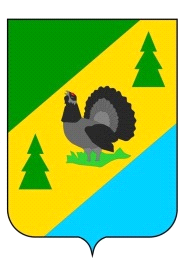 